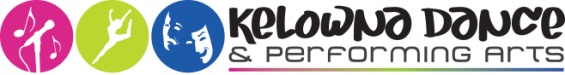 HOLIDAY CHART 2015/2016SEPTEMBER		Classes Start September 14th, 2015OCTOBER		Thanksgiving October 12th – No ClassesNOVEMBER	Remembrance Day November 11th – No ClassesDECEMBER		Christmas Break December 20th – January 3rd – No ClassesJANUARY		Classes Resume January 4th, 2016!!FEBRUARY		Family Day February 8th – No ClassesMARCH		Spring Break March 13th – 27th – No Classes Good Friday March 25th – No Classes			Easter Monday March 28th – No ClassesAPRIL					XMAY			May Long Weekend May 23rd – No ClassesJUNE			Recital June 20, 21, 2016 at the Kelowna Community Theatre